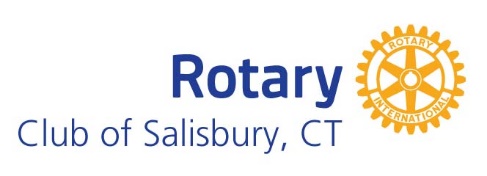 Salisbury Rotary Club Financial Aid FormGeneral Information Sheet for HVRHS2018Qualifications:Applicant must be a student residing in the Housatonic Valley Regional High School District, and graduating in 2018.Funds Available:The number of financial awards and the monetary value will be dictated by the funds available. This year, up to $10,000 may be available.To Apply:Obtain the HVRHS Local Scholarship Common Application form from the Guidance Office.Complete the application form as directed, plus add this following supplemental information: Attach one school recommendation.Attach a copy of pages 1 & 2 of your parents’ 2014 1040 Income Tax form to your application.State the total expected annual college/university fees, and give details of the Financial Package offered to you by the college/university (grant, loans, and work study).Return the completed form, with attachments, to the Guidance Office, which   will then forward the application to Ms. Beizer, Chair of the Financial Aid Committee.PLEASE NOTE: The application will NOT be processed without attached school recommendation and financial information.Deadline: May 15, 2018 Applications must be received by the Chair of the Financial Aid Committee by May 15, 2018.For further information, contact the Guidance Office.Or contact:  Ann Beizer, Chair, Financial Aid Committee, PO Box 1047, Canaan, CT 06018.